Öğrenci Adı Soyadı:                                                                  Tarih:(Son 2 sayfa öğrenci velisine verilecektir.)PANSİYONA KAYIT YAPTIRACAK ÖĞRENCİ VELİLERİNİN DİKKATİNE!!!Öğrencinizin pansiyon kaydının gerçekleşebilmesi için 19/09/2022tarihine kadar pansiyon kaydı ile ilgili evrakları öğrencinizle birlikte imzalamalısınız. Aşağıdaki evrakları eksiksiz olarak doldurup okul idaresine teslim etmedikçe öğrencinizin kaydı tamamlanmış olmaz.     Evrakları tam olmayan ve kayıt süresi içerisinde başvurmayan öğrenciler pansiyon hakkı iddia edemez. PANSİYONA KAYIT İÇİN GEREKLİ EVRAKLAR 1-Maaş Bordrosu(Öğrenci velisinin 2021 yılı 12 aylık gelir durumunu gösterir belge.)2-Bir önceki ders yılında okul değiştirme cezası almadığına dair belge.(Başka okul öğrencileri için.)3- Yatılılığa engel bir halin olmadığına dair sağlık raporu.  (“Pansiyonda kalmasında sakınca yoktur.” ibaresi mutlaka yazılacak.)(Sağlık kurumlarından alınacak.)4-Nüfus Cüzdanı Fotokopisi 5-İki ( 2) adet vesikalık fotoğraf-Varsa6-Nüfus Kayıt Örneği (Nüfus Müdürlüğü veya e-devletten alınabilir.)Not–1: Pansiyona kayıt ve kabulde öncelik, okuluma yerleşen öğrencilerindir.Not-2: KAYITLAR 19/09/2022 TARİHİNE KADAR ALINACAKTIR.Pansiyonda yer kalması durumunda 31.12.2022 tarihine kadar pansiyon kaydı yapılabilmektedir.Not-3:: Okul pansiyonunda parasız yatılı kalabilmek için ailenin 2021 senesi yıllık gelir toplamından fert başına düşen toplam miktarın 2021 Mali Yılı için tespit edilen 18.160,00 (onsekizbin yüzaltmış) TL’yi geçmemesi gerekir. Aile gelirinin tespitinde ailenin 2021 yılında elde ettiği tüm gelirleri esas alınacaktır..Belirtilen miktarı geçen öğrenciler paralı yatılı olarak  kalmak için başvuru yapabilir.Not-4:: Öğrenci pansiyona gelirken ; oda terliği(ev tipi-plastik olmayan), elbise askısı(en az 3), çorap (en az 5 yedek), yedek çamaşır, havlu, yedek kıyafet gibi malzemeleri yanında bulundurmalıdır.KAVAK AKŞEMSEDDİN ANADOLU İMAM HATİP LİSESİ MÜDÜRLÜĞÜNE(Kayıt Dilekçesi)              2022-2023  Eğitim-Öğretim yılında okulunuza kayıt yaptıran veya ……………………………….Lisesi’ne kayıt yaptıran  …….……. Sınıfı …..……. Numaralı ……………………………………………….……………….………’ın okulunuza ait pansiyonda Devlet Parasız Yatılı olarak kalmasını istiyorum. Pansiyon kaydı için gerekli olan belgeler, müdürlüğünüzce oluşturulacak komisyonca değerlendirilmesi için ekte sunulmuştur. Pansiyon kontenjanı dâhilinde yapılacak değerlendirme sonucunda,  komisyonun vereceği karara uyacağımı ve herhangi bir itirazda bulunmayacağımı taahhüt ediyorum.            Gereğini bilgilerinize arz ederim.                                                                                                                                     …..../….../ 2022………………………….....                                                                                                                                       Öğrenci Velisi     Adres:Baba Cep Telefonu:                                                                                                                Veli İmzası: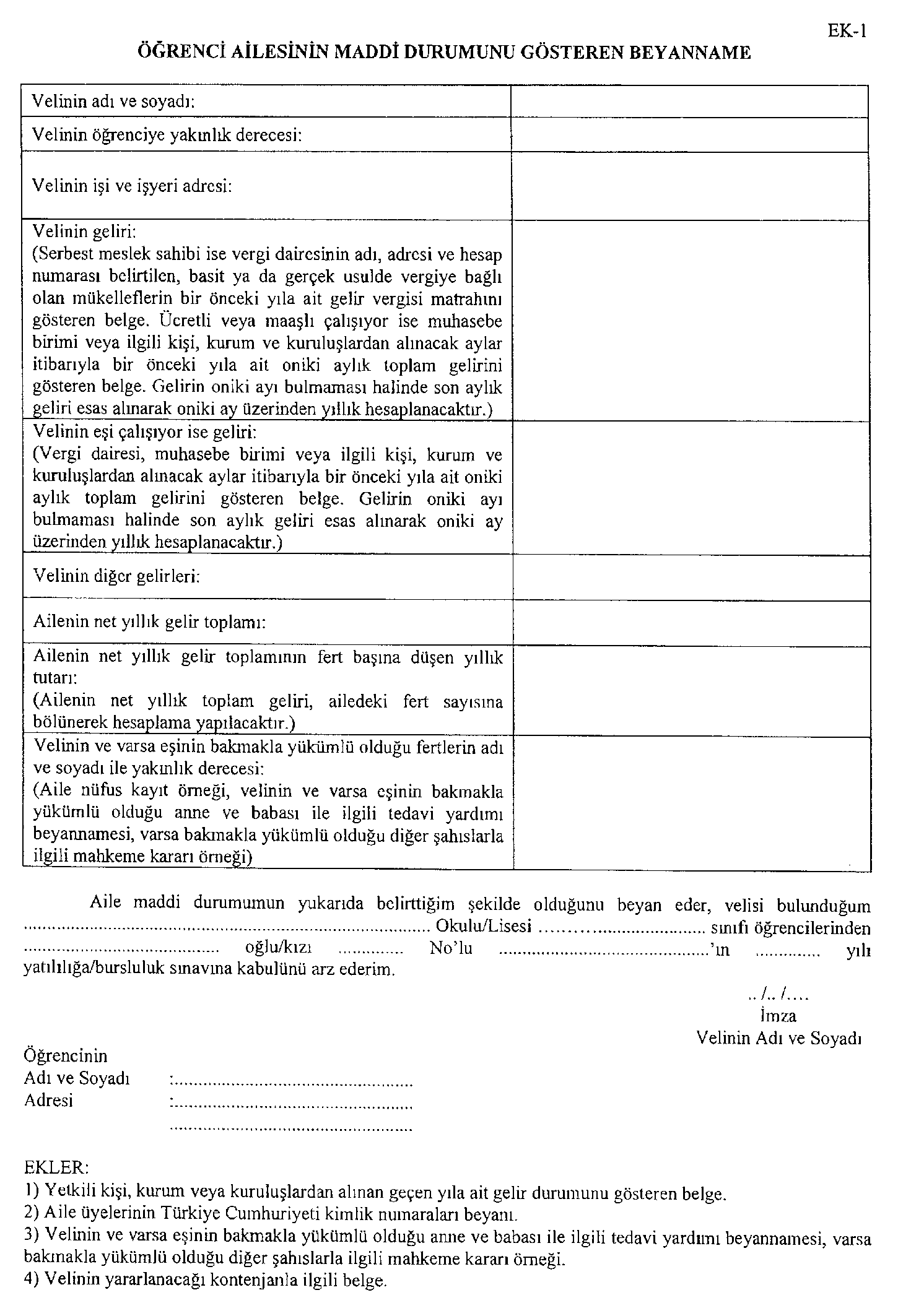 KAVAK AKŞEMSEDDİN ANADOLU İMAM HATİP LİSESİ MÜDÜRLÜĞÜNE(Çarşı İzin Dilekçesi)Velisi bulunduğum ………..………….……………………….……’nın okulunuz pansiyonunda kalacağı sure içerisinde evci iznini kullanmadığı haftalarda, okul idaresinin belirlediği saatlerde hafta içi veya hafta sonu pansiyon kurallarında belirtilen saatlerde ve diğer tatillerde çarşı iznine çıkmasını talep ediyorum.Ayrıca; okul ders bitimi ile pansiyon giriş saatleri arasındaki sürede pansiyon dışında bulunmasına izin veriyorum.Dışarıya çıktığı gün ve saatlerde doğacak her türlü idari ve hukuki sorumluluğu kabul ediyorum. Gereğini bilgilerinize arz ederim.…../……/2022                    ……………………………                                                                                                      Öğrenci VelisiYukarıda bulunan imzanın ……………………….……………………………………..’a ait olduğunu onaylarım.ONAYLAYANINİmza		:Adı soyadı	:Mustafa AKTAŞÜnvanı		:Müdür BaşyardımcısıKAVAK AKŞEMSEDDİN ANADOLU İMAM HATİP LİSESİ MÜDÜRLÜĞÜNE	(Evci İzni Dilekçesi)Velisi bulunduğum………………………………….……………………………..…………’nın hafta sonu tatilini okul idaresinin belirlediği hafta sonu izin çizelgesinde belirtilen tarihlere uygun olarak cuma günleri saat 16.00’dan pazartesi günleri saat 18:00’e kadar kayıt dilekçesinde belirttiğim adreste geçirmesine müsaade ediyor, öğrencimi zamanında okulda bulundurmayı taahhüt ediyorum.Öğrencimin hafta içi veya hafta sonu evci iznine çıkacağı günlerde, tarafımca okuldan alınmadığı zamanlarda kendi başına okuldan ayrılmasını ve yolculuk yapmasını istiyorum.Ayrıca hafta içi evci izinlerinin en geç mesai bitmeden alınması gerektiğini ve öğrencimin evci izinlerini e-okul sisteminden takip edebileceğimi tebellüğ ediyorum. Doğabilecek tüm sorumlulukları kabul ediyorum.Bilgilerinize arz ederim.                                  …../……/2022…………………………….                                                                                                                Öğrenci VelisiKAVAK AKŞEMSEDDİN ANADOLU İMAM HATİP LİSESİ PANSİYONU  ÖĞRENCİ - VELİ - OKUL MUKAVELESİDİRYurda giriş ve çıkışlarda izin alacağım.Yurda yatılı arkadaş getirmeyeceğim.Resmi tatil ve hafta sonu tatillerinde kesinlikle izin alacağım. Bu tatiller dışında izin istemeyeceğim.Velimin dilekçeyle müsaade ettiği adresler dışında herhangi bir yerde kalmayacağım.Yurt idaresine haber vermeden yemekli misafir ve ziyaretçi kabul etmeyeceğim.Yurda yiyecek ve içecek getirmeyeceğim. Yatakhaneye, etüde ve yemek salonuna bunları koymayacağım.Kahvaltı ve yemek saatlerinde hazır bulunacağım. Saati dışında yemekhaneye girmeyeceğim. Vaktinden sonraya kalırsam hiçbir hak talep etmeyeceğim.Etütler başlamadan evvel yurtta hazır olacağım. Zamanında girip çıkacağım. Gürültü ve huysuzluk yapmayacağım.Kendimin ve yurdun eşyalarını tertipli ve düzenli kullanacağım, onlara zarar vermeyeceğim, zarar vermiş isem derhal ödeyeceğim.Yurdun disiplini bozan davranışlarda bulunmayacağım, bozanları görürsem hemen idareye haber vereceğim.Yurtta çevremi rahatsız edecek her türlü davranıştan sakınacağım.İdarece verilen nöbetleri tutacağım.(Kat, Yemekhane, Gece)Yatma zamanı dışında odamda dahi olsa yatak kıyafetiyle dolaşmayacağım, yat saatine geç kalmayacağım.Yatağımı terk ederken yatağım düzelmiş, eşyalarım yerleştirmiş, resmi veya gayri resmi denetime hazır bir şekilde bırakacağım.Ders çalışmalarımı etüt salonunda yapacağım.Müsaade edilen yer dışında çamaşır asmayacağım. Elektrikli aletler kullanmayacağım.Sıhhi ve milli olmayan her şeyi terk edeceğim. ( Sigara içmek, içki kullanmak, sesli müzik vb. gibi)Yurt ödemelerini zamanında ve düzenli bir şekilde ödeyeceğim.Resmi ve gayri resmi bilgi ve bilgeleri istenen süre içinde eskizsiz olarak yerine getireceğim.Yurtta ideolojik ve siyasi hareket ve davranışlarda bulunmayacağım.Yurtta kullanmak üzere bana verilen eşyaları giderken aynen ve sağlam olarak teslim edeceğim. Tahrip etmişsem tazmin edeceğim.İdarece tarafıma verilen kimlikleri kullanacağım.Banyo gününde banyomu yapacağım.Yurt personeli ve arkadaşlarıma karşı saygılı olacağım.İdarece tespit edilip ilan edilecek diğer hususlara uyacağım.EĞER YUKARIDA OKUDUĞUM ve KABULLENDİĞİM BU KURALLARDAN HERHANGİ BİRİSİNİ YERİNE GETİRMEZSEM VEYA İHMAL EDERSEM İDARENİN VERECEĞİ KARARI SAYGIYLA KARŞILAYIP KABUL EDECEĞİMİ BİLDİRİYORUM. BU SÖZLEŞMEYİ KENDİ İSTEĞİMLE İMZALIYORUM.      Öğrenci   İmza:                                                                   Veli  İmza:ORTA ÖĞRETİM DİSİPLİN YÖNETMELİĞİNİN HÜKÜMLERİ SAKLI KALMAK ÜZERE KAVAK AKŞEMSEDDİNANADOLU İMAM HATİP LİSESİÖĞRENCİLERİNİN PANSİYONLA İLGİLİ OLARAK UYMAKLA YÜKÜMLÜ OLDUKLARI HUSUSLAR AŞAĞIYA ÇIKARILMIŞTIR.MEB tarafından kabul edilen ve kabul edilecek pansiyon yönetmeliklerine ve bu yönetmeliklere uygun olarak hazırlanan Vezirköprü Anadolu İmam Hatip Lisesi Pansiyon İç Yönergesinde belirtilen uygulamalara uyacağım.Pansiyon ilan panolarını sık sık okuyacağım, ayrı bir uyarıya meydan vermeden ilanları kendim takip edeceğim.Yurt binasında duvarlara, kapılara, demirbaş eşya üzerine yazı yazarak, işaret ve şekiller çizerek zarar vermeyeceğim, zarar verdiğim takdirde ‘MEB Ortaöğretim Kurumları Ödül ve Disiplin Yönetmeliği’ne göre kasıtlı zarar vermekle ilgili işlem yapılmasını kabul biliyorum.Yurt giriş-çıkış saatlerine, yoklama çizelgelerine titizlikle uyacağım.Pansiyon yemekhanesinde yemek alırken oluşan sırada sınıf farkı gözetmeden, arkadaşlarımın önüne geçmeyeceğim.Yemekhane ve pansiyon birimlerinde çalışan yardımcı personele saygılı davranacağım.Bıçak, çatal-kaşık, bardak tabak gibi yemekhane demirbaş eşyalarını yemekhane dışına çıkarmayacağım.Yemekhanede verilen yemek ve meyveleri yemekhanede yiyip, odalara ekmek ve yiyecek çıkarmayacağım. Vakit çizelgesinde belirtilen saatlerde yemekhanede bulunacağım, yemekhanenin mutfak kısmına girmeyeceğim.Odamda yurt öğrencisi olsa bile yatılı hiçbir kimseyi misafir olarak barındırmayacağım.Eşyalarımın çalınması veya kaybolması halinde sorumluluk kendime aittir.  Yatağımı ve nöbetçi olduğumda odamı düzeltilmiş vaziyette bulunduracağım.Oda içerisinde herhangi bir yerde ve elbise dolaplarında kokulu, akıcı ve bozulabilecek yiyecek maddeleri bulundurmayacağım.Etütlere katılmadığım veya etüt huzurunu bozduğum takdirde hakkımda tutanak tutulacağını ve bu tutanaklarla ‘Ortaöğretim Kurumları Ödül ve Disiplin Yönetmeliği’ne göre işlem yapılmasını kabul biliyorum.Etütlerde yanımda kesinlikle telefon bulundurmayacağım,mp3 vb. araçlarla müzik dinlemeyeceğim, etütlerdeki zaman çizelgesine uyacağım.Okulun elektrik, ısınma düzeniyle tamir maksadıyla da olsa oynamayacağım, zorunlu hallerde sorumlu ve görevlilereanında bilgi vereceğim.Yurt içerisinde elektrikli alet (şarj aleti ve saç kurutma makinesi hariç) kullanmayacağım ve bu kullanım sebebiyle ortaya çıkacak zararları üstleneceğim.Kişilerle olan iletişimlerimde kaba ve saygısız davranmayacağım, çevremi temiz tutacağım, gürültü yapmayacağım, başkalarını rahatsız edecek şekilde ve yüksek tonda müzik dinlemeyeceğim ve TV izlemeyeceğim ve aynı şekilde herhangi bir müzik aletini çalmayacağım ve yine yüksek sesle şarkı söylemeyeceğim.Genel örf, adet ve görgü kurallarına uyacağım, yurt odasını ve diğer bölümleri temiz ve düzenli tutacağım.Çöpleri ve atık maddeleri yerlere ve özellikle pencerelerden dışarıya atmayacağım.Yanımda maddi değeri yüksek eşya, öğrenci harçlığı limitinin üstünde para bulundurmayacağım.Reçeteli veyareçetesiz ilaç bulundurmayacağım.Yurt binası ve okul bahçesi içinde alkollü içecek, uyuşturucu ve uyarıcı madde kullanmayacağım, bulundurmayacağım ve alkollü yurda gelmeyeceğim.Kumar olarak tanımlanan her türden oyunları oynamayacağım ve yine bu oyunları bulundurmayacağım.Yurt sınırları içerisinde, bahçesinde ve avlusunda sigara içmeyeceğim.Genel ahlaka aykırı resim afiş ve yayınları ( cd, dergi vs.) yurtta bulundurmayacağım.Odada geçirilen zaman dışında herkesin ulaşabileceği yerlerde cep telefonu, değerli eşya ve takı gibi malzemeleri bulundurmayacağım, kaybı durumunda sorumluluğun tamamen kendime ait olduğunu bileceğim.Cep telefonumu ders ve etüt saatlerinde tamamen kapatacağım, görüntü ve ses kaydı yapan cep telefonu getirmeyeceğim, yanımda bulundurmayacağım, bu şekilde getirdiğim telefona ve elektronik aygıta dönem sonuna kadar el konulacağını, gece 23.00’ten sonra cep telefonumu kapalı tutulacağımı kabul ediyorum.Okulun ödeme gücünü aşan elektrik ve su sarfiyatının önlenmesi için anahtar ve muslukların kullanılmadığı durumlarda kapatacağım.Pansiyon binası ve tamamlayıcı kısımlardaki eşyaları özenle kullanacağım. Kurumun ve arkadaşlarımın eşyalarınaverdiğim her türlü zararı, itiraz etmeden ödeyeceğim. Yaz tatiline giderken okul ve pansiyonda bana zimmet edilen eşyaları (yatak, dolap, ranza, ayakkabı dolabı vb) teslim aldığım gibi bırakacağım, herhangi bir hasar verdiğimde yerine yenisini alacağım veya parasını ödeyeceğim.Ders saatleri içerisinde değişik nedenlerle pansiyona girmeyeceğim.Yatakhane kısmına veliler de dahil hiçbir ziyaretçiyi kabul etmeyeceğim, veli veya ziyaretçilerle okul girişinde, kantindeveya okul idaresinin belirlediği yerlerde görüşeceğim.Okulda ve pansiyonda asılı yangın talimatını okuyup gerektiğinde görev alacağım.Amacı dışında yangın zilini çalmayacağım ve yangın zili ile oynamayacağım.Televizyon odası ve bilgisayar odasını belirlenen kurallar içinde kullanacağım.Belletici öğretmenlerimin vereceği talimatlara uyacağım.Çarşı iznine çıkarken çarşı izin defterini imzalayacağım, durumu belletici öğretmene bildireceğim. İzinsiz ayrılırsam ‘MEB Ortaöğretim Kurumları Ödül ve Disiplin Yönetmeliği’ne göre işlem yapılmasını kabul biliyorumHafta sonu ve bayram izinlerine çıkarken evci izin formunu doldurmadan ve evci izin belgesi almadan pansiyondan ayrılmayacağım. Hafta içi izinsiz pansiyonu terk etmeyeceğim. İzinsiz ayrıldığım takdirde her türlü sorumluğu ve disiplinişlemini kabul ediyorum. Evci iznine, pansiyon idaresinin izin verdiği zamanlarda çıkacağım. Pansiyon idaresinin izinvermediği durumlarda evci iznine çıkmayacağım.Okul idaresince hazırlanan tüm talimatnamelere uyacağım ve talimatlara göre hareket edeceğim. Talimatlara uymamaktan kaynaklanan her türlü sorumluluğu ve disiplin işlemini kabul ediyorum.Verdiğim adres veya telefonda meydana gelecek değişiklikleri en kısa zamanda yurt idaresine bildireceğim.Pansiyonla ilgili hizmetlerin okul idaresince oluşturulan iç yönerge hükümlerine göre yapılmasını sağlayacağım.Okudum, Anladım.Kabul Ediyorum.Öğrenci İmzası   :(Veli Sözleşmesi)TCKAVAK KAYMAKAMLIĞIKavak Akşemseddin Anadolu İmam Hatip Lisesi Müdürlüğü Okul PansiyonuKavak Akşemseddin Anadolu İmam Hatip Lisesi Müdürlüğüne	Velisi bulunduğum …….. sınıfı, ……..nolu ………………………………………….…… nın okulunuz pansiyonunda parasız  / paralı yatılı olarak kalmasını istiyorum. Yatılılığa kabul edildiği takdirde aşağıdaki yazılı maddeleri kabul ediyorum.Velinin Yurt İdaresine Karşı Sorumlulukları1)  Öğrencimin,  MEB tarafından kabul edilen ve kabul edilecek pansiyon yönetmeliklerine ve bu yönetmeliklere uygun yapılan her türlü uygulamaya uymasını sağlayacağım.2)  Veli toplantılarında çoğunlukla alınan her tür karara, pansiyon iç yönergesindeki kararlara katılacağım.3)  Kurum eşyalarına, arkadaşlarının eşyalarına verdiği her tür zararı, itiraz etmeksizin ödeyeceğim.4)  Verdiğim adres veya telefonda meydana gelecek değişiklikleri mümkünse aynı gün, değilse ertesi okul ve yurt idaresine bildireceğim.5)  Pansiyon idaresi tarafından öğrenci aracılığı ile, resmi yazı ile, sabit telefonla, cep telefonuyla veya cep telefonu mesajı ile çağrıldığımda en kısa zamanda geleceğim.6) Bakanlıkça ve Yurt iç yönergesince yasaklanan nitelikli cep telefonunu, maddi değeri yüksek eşyayı, öğrenci harçlığı limitinin üstünde parayı, reçeteli veya reçetesiz ilaçları, makyaj malzemesi niteliğindeki ruj, rimel, göz kalemi, kirpik kırıştırıcısı, vb. malzemeyi öğrencimin üzerinde ve yanında bulundurmaması gerektiğini biliyorum.7) Yurdun ziyaret saatleri dışında önemli bir durum olmadıkça ziyaret için öğrenciyi çağırmayacağım, etüt saatlerinde öğrencime telefon açmayacağım. Etüt saatlerinde cep telefonunun açık olmasının yasak olduğunu biliyorum. Öğrencimin uymasını sağlayacağım.8) Öğrencimin rahatsızlanıp hastaneye gönderilmesi durumunda, saatine bakmaksızın ilgileneceğim. Hastane dönüşünde ambulans hizmetlerinin verilmediğini, dönüş için ücret söz konusu ise ödeyeceğimi biliyorum, kabul ediyorum.9)  Öğrencimin hafta sonu izinlerini ilişikteki formda verdiğim adreste geçirmesini, verdiğim adreste herhangi bir sorun olursa yasal sonuçlarını, öğrencimin idareden gizli başka bir adreste kalması halinde meydana gelecek kanuni sorumlulukları kabul ediyorum.10) Öğrencimin yurtta kalırken yemekhane, yatakhane, etüt salonları ve okulda nöbetçilik yapacağını biliyorum, nöbetlerin tutulmamasının disiplin suçu olduğunu biliyor ve kabul ediyorum.11)  Öğrencimdeki bütün rahatsızlıkları doğru ve açık bir şekilde yurt idaresine bildireceğim. Önceden var olan ve beyan etmediğim ancak daha sonra ortaya çıkan rahatsızlık neticesinde öğrencimin yurtta kalması sakıncalı olursa öğrencimi yurttan alacağımı, yasal sonuçlarına katlanacağımı biliyor ve kabul ediyorum.12) (Paralı kalanlar için) Yurt taksitlerinin yılda bir peşin, üç taksit halinde ve Eylül, Kasım, Ocak, Mart aylarında ayın onuna kadar ödenmesi gerektiğini, belirtilen tarihlerde ödemediğim takdirde öğrencimin yurttan kaydının silineceğini biliyorum ve kabul ediyorum.Yurt İdaresinin Veliye Karşı Sorumlulukları	Yukarıdaki maddeleri kabul eden ve uygulayan velilerimizin çocuklarına, yurtta kaldıkları süre içerisinde hiçbir ayrım yapılmadan “Türk Milli Eğitiminin Temel Amaçları”nda belirtilen esaslar doğrultusunda; rahat, huzurlu, hijyenik bir ortamda eğitim ve öğretim hizmeti verilecektir. Velinin  İmzası(Pansiyon Öğrenci Sözleşmesi)TCKAVAK KAYMAKAMLIĞIKavak AkşemseddinAnadolu İmam Hatip Lisesi Müdürlüğü Okul PansiyonuÖğrencinin Yurt İdaresine Karşı Sorumlulukları1) MEB tarafından kabul edilen ve kabul edilecek pansiyon yönetmeliklerine ve bu yönetmeliklere uygun yapılan her türlü uygulamaya uyacağım. İlan tahtasını sık sık okuyacağım, ayrı bir uyarıya meydan vermeden ilanları kendim takip edeceğim.2) MEB ve Yurt İç yönergesine göre yasaklanan nitelikli cep telefonunu, maddi değeri yüksek eşyayı, öğrenci harçlığı limitinin üstünde parayı, reçeteli veya reçetesiz ilaçları, makyaj malzemesi niteliğindeki ruj, rimel, göz kalemi, kirpik kıvrıştırıcısını, vb. malzemeyi çantamda, valizimde, dolabımda bulundurmayacağım.3) Etüt saatlerinde cep telefonumun açık olmasının suç olduğunu, cep telefonumdaki mesajlardan sorumlu olduğumu, telefonumu başkalarına kullandırmayacağımı, cep telefonumun hat ve imei numarasını yurt idaresine vermem gerektiğini biliyorum.4)  Kurumun, arkadaşlarımın eşyalarına verdiğim her tür zararı, itiraz etmeksizin ödeyeceğim.5)  Verdiğim adres veya telefonda meydana gelecek değişiklikleri mümkünse aynı gün, değilse ertesi okul ve yurt idaresine bildireceğim.6) Yurdun bahçesinin dışına dahi izinsiz çıkmayacağım. Her nereye gidersem gideyim kesinlikle izin alacağım. İzin almadan yurdun bahçesinin dışına bile çıkmamın yasak olduğunu biliyorum.7) Hastalandığımda yurt idaresine haber vereceğim, doktorun verdiği ilaçları yurt idaresine teslim edeceğim.8)  Evci izinlerimi formda belirttiğim adreste geçireceğim, velimin izni olmadan bir yere asla gitmeyeceğim. Çarşı izni için, dershane için yurt idaresine yaptığım beyanların sonucunu şimdiden kabul ediyorum.9) Yemekhane, yatakhane, etüt salonları ve okulda nöbetçilik yapacağımı, nöbetlerin tutulmamasının disiplin suçu olduğunu biliyor ve kabul ediyorum.10) (Paralı kalanlar için) Yurt taksitlerinin yılda biri peşin, üç taksit halinde ve Eylül, Kasım, Ocak, Mart aylarının en geç 10’una kadar ödendiğini, belirtilen tarihlerde ödemediğim takdirde yurttan kaydımın silineceğini biliyorum ve kabul ediyorum.Yurt İdaresinin Öğrenciye Karşı Sorumlulukları	Yukarıdaki maddeleri kabul eden ve uygulayan öğrencilerimize, yurtta kaldıkları süre içerisinde hiçbir ayrım yapılmadan “Türk Milli Eğitiminin Temel Amaçları”nda belirtilen esaslar doğrultusunda; rahat, huzurlu, hijyenik bir ortamda eğitim ve öğretim hizmeti verilecektir. Öğrencinin İmzasıKAVAK AKŞEMSEDDİN ANADOLU İMAM HATİP LİSESİ MÜDÜRLÜĞÜNE(Pansiyon Demirbaş Eşya Taahhütnamesi)Yatılı öğrenciniz ………………………………………………………………………….’….. velisi olarak ben aşağıda cinsi / miktarı ve nitelikleri yazılı demirbaş eşyaları sağlam olarak ilgiliden teslim aldım. İlgili memura sağlam olarak teslim etmeyi, demirbaş eşyada meydana gelebilecek zarar ve ziyanı tespit olunan o günün rayiç bedeli üzerinden ödemeyi ve aynı olarak yerine koymayı taahhüt ediyorum.    …… / ..… / 2022VELİNİN :İmza               :ÖĞRENCİNİN: İmza                :                                                               DEMİRBAŞ EŞYANIN     Mustafa AKTAŞMüdür BaşyardımcısıKAVAK AKŞEMSEDDİN ANADOLU İMAM HATİP LİSESİ MÜDÜRLÜĞÜNE(Veli Tayin Etme)Okulunuz Kavak Akşemseddin Anadolu İmam Hatip Lisesi Pansiyonunda kalmakta olan …................................................................. ‘nın velisiyim. Orta Öğretim Kurumları Yönetmeliği 34. Madde 2. Fıkra (Pansiyonlu okullarda yatılı öğrencilerin eğitim ve öğretimle ilgili iş ve işlemleriyle sınırlı olmak üzere, velinin yazılı iznine bağlı olarak okul yöneticilerinden birisi öğrenci velisi olarak ilişkilendirilir.) uyarınca pansiyondan sorumlu müdür yardımcısının öğrencimin velisi olmasını kabul ve talep ediyorum.Öğrencimin Kavak Akşemseddin Anadolu İmam Hatip Lisesi Pansiyonunda kalmakta olduğu süre içerisinde pansiyondan sorumlu müdür yardımcısının;Öğrencimin katılacağı tüm resmi gezilere, törenlere, yarışmalara, programlara, etütler, kurslara başvuru yapmasınıÖğrencimle ilgili tüm okul işlemlerini gerçekleştirmesiniÖğrencimle ilgili tüm disiplin işlemlerini gerçekleştirmesiniÖğrencimle ilgili tüm rehberlik işlemlerini gerçekleştirmesiniÖğrencimle ilgili tüm izin işlemlerini gerçekleştirmesini kabul ve talep ediyorum.Gereğini bilgilerinize arz ederim.             ……./……./2022Adres:                                                                                                     …………………………….                                                                                                               Öğrenci Velisi/BabasıPANSİYON KURALLARI1-Pansiyonda en az 4 kez yoklama alınır.Yoklamaya katılım zorunludur.2-Namaz ve etütlere katılım zorunludur.Çok büyük rahatsızlıklar dışında nöbetçi öğretmenden izin talep edilmez.3-Dolaplarda değerli eşya bulundurulmaz(Bilgisayar-Tablet gibi).Yüklü miktarda para müdür yardımcısına veya nöb.öğretmene  emanet edilir.4-Sabah ihtiyaç banyosu ve günlük banyo saatleri dışında banyo yapmak yasaktır.Elektrikli şofben sabah ihtiyaç banyosu dışında kesinlikle kullanılmaz.5-İzinsiz evci iznine gidilmez.Hafta içi evci izni almak isteyenler, velilerinin ilgili müdür yardımcısını aramaları gerekmektedir.Hafta sonu evci izni için Perşembe akşamları evci izin formu doldurulur.Okulda kayıtlı adresin dışında bir adrese gidecek olanlar forma ilgili adresi muhakkak yazar.Hafta sonu evci izin dönüşü pazartesi gününden geç olamaz.Ailesi merkezde oturanlar zaruret olmadıkça hafta son pansiyonda kalmayacaklardır.6-Giriş çıkış saatine uymayanlar hakkında işlem yapılır.7-Katlara yiyecek içecek çıkarılmaz.Yiyecek içecekler yemekhane ve çok amaçlı salon dışına çıkarılmaz.8-Öğlen 11:00 ile 13:30 arası pansiyona giriş yangın merdiveninden AYAKKABI ile giriş kattaki yemekhanelerdir.Bu saatler dışında pansiyona ayakkabıyla giriş yapılmaz.Pansiyon içinde şahsi terlik kullanılır.Banyo ve tuvaletlere ise pansiyon içinde giyilen terlikle kesinlikle girilmez.Banyo ve WC terlikleri ayrıdır.9-Banyo ve lavabolarda kişisel temizlik ürünleri ve artıklar bırakılmaz.(Çamaşır, Traş v.b.)10-Banyoya bornoz veya kıyafetle gidilip kıyafetler banyoda çıkarılır.Odalarda kıyafet değişimlerinde oda arkadaşlarından müsaade istenip yalnızken elbise değiştirilir.11-Pansiyona dışarıdan sipariş vermek yasaktır.12-Kurs , spor gibi faaliyetlerden dolayı pansiyona geç kalacaklar pans. müdür yardımcısını muhakkak bilgilendirir.13-Yatılı öğrenci pansiyon idaresinden izin almadan okula kesinlikle gitmemezlik yapmayacaktır.Hastaneye giderken okul ve pansiyon yetkilisinden izin alınacaktır.14-Çarşı iznine nöbetçi öğretmenden izin almadan ve çarşı izin defteri doldurulmadan kesinlikle çıkılmayacaktır.Çarşı dönüşü defter imzalanacaktır.15-Etüt saatlerinde ve  gece 23:00 ile sabah 07:00 arasında telefon kullanmak yasaktır.Kurala uymayanın telefonuna velisinin bilgisi dahilinde 5 gün el konulur.Tekrarında disiplin işlemi uygulanır.16-Bir hafta 2.kat, bir hafta 3.kat dönüşümlü olarak nevresimlerini çamaşırhaneye Cuma günü sabah bırakır.Her öğrenci 15 günde bir nevresimlerini muhakkak yıkatmak zorundadır.Yataklar nevresimsiz kullanılmaz.Kişisel çamaşırlar hafta sonu nöbetçi personele yıkatılır.                                               17-Ziyaretçi kabul saati 16:00 ile 18:00 arasıdır.18-Evci iznine ayrılacak öğrencinin velisi en geç mesai bitimine kadar Pansiyon Müdür Yardımcısından izin alacaktır.Öğrenci raporlu olsa dahi evci izni için izin alınması gerekmektedir.        Tebellüğ ettim. Öğrenci   İmza:                                        Tebellüğ ettim.Veli  İmza:(Veliye-öğrenciye verilecek nüsha)PANSİYONA KAYIT YAPTIRACAK ÖĞRENCİ VELİLERİNİN DİKKATİNE!!!Öğrencinizin pansiyon kaydının gerçekleşebilmesi için 19/09/2022 tarihine kadar pansiyon kaydı ile ilgili evrakları öğrencinizle birlikte imzalamalısınız. Aşağıdaki evrakları eksiksiz olarak doldurup okul idaresine teslim etmedikçe öğrencinizin kaydı tamamlanmış olmaz.     Evrakları tam olmayan ve kayıt süresi içerisinde başvurmayan öğrenciler pansiyon hakkı iddia edemez. PANSİYONA KAYIT İÇİN GEREKLİ EVRAKLAR 1-Maaş Bordrosu(Öğrenci velisinin 2021 yılı 12 aylık gelir durumunu gösterir belge.)2-Bir önceki ders yılında okul değiştirme cezası almadığına dair belge.(Başka okul öğrencileri için.)3- Yatılılığa engel bir halin olmadığına dair sağlık raporu.  (“Pansiyonda kalmasında sakınca yoktur.” ibaresi mutlaka yazılacak.)(Sağlık kurumlarından alınacak.)4-Nüfus Cüzdanı Fotokopisi 5-İki ( 2) adet vesikalık fotoğraf-Varsa6-Nüfus Kayıt Örneği (Nüfus Müdürlüğü veya e-devletten alınabilir.)Not–1: Pansiyona kayıt ve kabulde öncelik, okuluma yerleşen öğrencilerindir.Not-2: KAYITLAR 19/09/2022 TARİHİNE KADAR ALINACAKTIR.Pansiyonda yer kalması durumunda 31.12.2022 tarihine kadar pansiyon kaydı yapılabilmektedir.Not-3:: Okul pansiyonunda parasız yatılı kalabilmek için ailenin 2021 senesi yıllık gelir toplamından fert başına düşen toplam miktarın 2020 Mali Yılı için tespit edilen 18.160,00 (onsekizbin yüzaltmış) TL’yi geçmemesi gerekir. Aile gelirinin tespitinde ailenin 2021 yılında elde ettiği tüm gelirleri esas alınacaktır..Belirtilen miktarı geçen öğrenciler paralı yatılı olarak  kalmak için başvuru yapabilir.Not-4:: Öğrenci pansiyona gelirken yanında; oda terliği(ev tipi-plastik olmayan), elbise askısı(en az 3), çorap (en az 5 yedek), yedek çamaşır,havlu, yedek kıyafet gibi malzemeleri yanında bulundurmalıdır.PANSİYON KURALLARI (Veliye-öğrenciye verilecek nüsha)1-Pansiyonda en az 4 kez yoklama alınır.Yoklamaya katılım zorunludur.2-Namaz ve etütlere katılım zorunludur.Çok büyük rahatsızlıklar dışında nöbetçi öğretmenden izin talep edilmez.3-Dolaplarda değerli eşya bulundurulmaz(Bilgisayar-Tablet gibi).Yüklü miktarda para müdür yardımcısına veya nöb.öğretmene  emanet edilir.4-Sabah ihtiyaç banyosu ve günlük banyo saatleri dışında banyo yapmak yasaktır.Elektrikli şofben sabah ihtiyaç banyosu dışında kesinlikle kullanılmaz.5-İzinsiz evci iznine gidilmez.Hafta içi evci izni almak isteyenler, velilerinin ilgili müdür yardımcısını aramaları gerekmektedir.Hafta sonu evci izni için Perşembe akşamları evci izin formu doldurulur.Okulda kayıtlı adresin dışında bir adrese gidecek olanlar forma ilgili adresi muhakkak yazar.Hafta sonu evci izin dönüşü pazartesi gününden geç olamaz.Ailesi merkezde oturanlar zaruret olmadıkça hafta son pansiyonda kalmayacaklardır.6-Giriş çıkış saatine uymayanlar hakkında işlem yapılır.7-Katlara yiyecek içecek çıkarılmaz.Yiyecek içecekler yemekhane ve çok amaçlı salon dışına çıkarılmaz.8-Öğlen 11:00 ile 13:30 arası pansiyona giriş yangın merdiveninden AYAKKABI ile giriş kattaki yemekhanelerdir.Bu saatler dışında pansiyona ayakkabıyla giriş yapılmaz.Pansiyon içinde şahsi terlik kullanılır.Banyo ve tuvaletlere ise pansiyon içinde giyilen terlikle kesinlikle girilmez.Banyo ve WC terlikleri ayrıdır.9-Banyo ve lavabolarda kişisel temizlik ürünleri ve artıklar bırakılmaz.(Çamaşır, Traş v.b.)10-Banyoya bornoz veya kıyafetle gidilip kıyafetler banyoda çıkarılır.Odalarda kıyafet değişimlerinde oda arkadaşlarından müsaade istenip yalnızken elbise değiştirilir.11-Pansiyona dışarıdan sipariş vermek yasaktır.12-Kurs , spor gibi faaliyetlerden dolayı pansiyona geç kalacaklar pans. müdür yardımcısını muhakkak bilgilendirir.13-Yatılı öğrenci pansiyon idaresinden izin almadan okula kesinlikle gitmemezlik yapmayacaktır.Hastaneye giderken okul ve pansiyon yetkilisinden izin alınacaktır.14-Çarşı iznine nöbetçi öğretmenden izin almadan ve çarşı izin defteri doldurulmadan kesinlikle çıkılmayacaktır.Çarşı dönüşü defter imzalanacaktır.15-Etüt saatlerinde ve  gece 23:00 ile sabah 07:00 arasında telefon kullanmak yasaktır.Kurala uymayanın telefonuna velisinin bilgisi dahilinde 5 gün el konulur.Tekrarında disiplin işlemi uygulanır.16-Bir hafta 2.kat, bir hafta 3.kat dönüşümlü olarak nevresimlerini çamaşırhaneye Cuma günü sabah bırakır.Her öğrenci 15 günde bir nevresimlerini muhakkak yıkatmak zorundadır.Yataklar nevresimsiz kullanılmaz.Kişisel çamaşırlar hafta sonu nöbetçi personele yıkatılır.                                               17-Ziyaretçi kabul saati 16:00 ile 18:00 arasıdır.18-Evci iznine ayrılacak öğrencinin velisi en geç mesai bitimine kadar Pansiyon Müdür Yardımcısından izin alacaktır.Öğrenci raporlu olsa dahi evci izni için izin alınması gerekmektedir.KAVAK AKŞEMSEDDİN ANADOLU İMAM HATİP LİSESİ PANSİYONUÖĞRENCİ TANIMA FORMUKAVAK AKŞEMSEDDİN ANADOLU İMAM HATİP LİSESİ PANSİYONUÖĞRENCİ TANIMA FORMUKAVAK AKŞEMSEDDİN ANADOLU İMAM HATİP LİSESİ PANSİYONUÖĞRENCİ TANIMA FORMUKAVAK AKŞEMSEDDİN ANADOLU İMAM HATİP LİSESİ PANSİYONUÖĞRENCİ TANIMA FORMUKAVAK AKŞEMSEDDİN ANADOLU İMAM HATİP LİSESİ PANSİYONUÖĞRENCİ TANIMA FORMUKAVAK AKŞEMSEDDİN ANADOLU İMAM HATİP LİSESİ PANSİYONUÖĞRENCİ TANIMA FORMUKAVAK AKŞEMSEDDİN ANADOLU İMAM HATİP LİSESİ PANSİYONUÖĞRENCİ TANIMA FORMUÖĞRENCİNİN ADI SOYADI  :…………………………………….……………………..Öğrenci Tel No:Öğrenci Tel No:Öğrenci Tel No:TC NO:                                                                                                   TC NO:                                                                                                   TC NO:                                                                                                   DOĞUM YERİ:DOĞUM YERİ:DOĞUM YERİ:DOĞUM TARİHİ:İSTENİLEN BİLGİLERİSTENİLEN BİLGİLERBABABABABABAANNEANNEADI  SOYADIADI  SOYADIÖZ / ÜVEYÖZ / ÜVEYSAĞ / VEFATSAĞ / VEFATMESLEĞİMESLEĞİAçık EV ADRESİ (Öğrenci Evci izin Adresi):Açık EV ADRESİ (Öğrenci Evci izin Adresi):Varsa 2.Evci İzin Adresi:Varsa 2.Evci İzin Adresi:CEP TELEFONUCEP TELEFONUVeya Yakını Cep:Veya Yakını Cep:ÖĞRENCİ SAGLIK BİLGİLERİÖĞRENCİ SAGLIK BİLGİLERİÖĞRENCİ SAGLIK BİLGİLERİÖĞRENCİ SAGLIK BİLGİLERİÖĞRENCİ SAGLIK BİLGİLERİÖĞRENCİ SAGLIK BİLGİLERİÖĞRENCİ SAGLIK BİLGİLERİGÖRME KUSURU OLUP OLMADIĞI (VARSA , BİLİNMESİ GEREKENLERİ YAZINIZ)GÖRME KUSURU OLUP OLMADIĞI (VARSA , BİLİNMESİ GEREKENLERİ YAZINIZ)GÖRME KUSURU OLUP OLMADIĞI (VARSA , BİLİNMESİ GEREKENLERİ YAZINIZ)GÖRME KUSURU OLUP OLMADIĞI (VARSA , BİLİNMESİ GEREKENLERİ YAZINIZ)GÖRME KUSURU OLUP OLMADIĞI (VARSA , BİLİNMESİ GEREKENLERİ YAZINIZ)VARYOKİŞİTME ÖZRÜ OLUP OLMADIĞI (VARSA , BİLİNMESİ GEREKENLERİ YAZINIZ)İŞİTME ÖZRÜ OLUP OLMADIĞI (VARSA , BİLİNMESİ GEREKENLERİ YAZINIZ)İŞİTME ÖZRÜ OLUP OLMADIĞI (VARSA , BİLİNMESİ GEREKENLERİ YAZINIZ)İŞİTME ÖZRÜ OLUP OLMADIĞI (VARSA , BİLİNMESİ GEREKENLERİ YAZINIZ)İŞİTME ÖZRÜ OLUP OLMADIĞI (VARSA , BİLİNMESİ GEREKENLERİ YAZINIZ)VARYOKBEDENSEL ÖZRÜNÜN OLUP OLMADIĞI(VARSA , BİLİNMESİ GEREKENLERİ YAZINIZ)BEDENSEL ÖZRÜNÜN OLUP OLMADIĞI(VARSA , BİLİNMESİ GEREKENLERİ YAZINIZ)BEDENSEL ÖZRÜNÜN OLUP OLMADIĞI(VARSA , BİLİNMESİ GEREKENLERİ YAZINIZ)BEDENSEL ÖZRÜNÜN OLUP OLMADIĞI(VARSA , BİLİNMESİ GEREKENLERİ YAZINIZ)BEDENSEL ÖZRÜNÜN OLUP OLMADIĞI(VARSA , BİLİNMESİ GEREKENLERİ YAZINIZ)VARYOKPROTEZ KULLANIP KULLANMADIĞIKULLANIYORKULLANMIYORKULLANMASI YASAK İLAÇLARSAĞLIK İLE İLGİLİ VARSA DİĞER AÇIKLAMALARSıra Eşyanın Adı Miktarı Nitelikleri 1 RANZA 1Sağlam ve kullanılır durumda 2 DOLAP 1Sağlam ve kullanılır durumda 3 YATAK 1Sağlam ve kullanılır durumda 4 BATTANİYE 1Sağlam ve kullanılır durumda 5 YASTIK 1Sağlam ve kullanılır durumda 6 NEVRESİM TAKIMI1Sağlam ve kullanılır durumda 